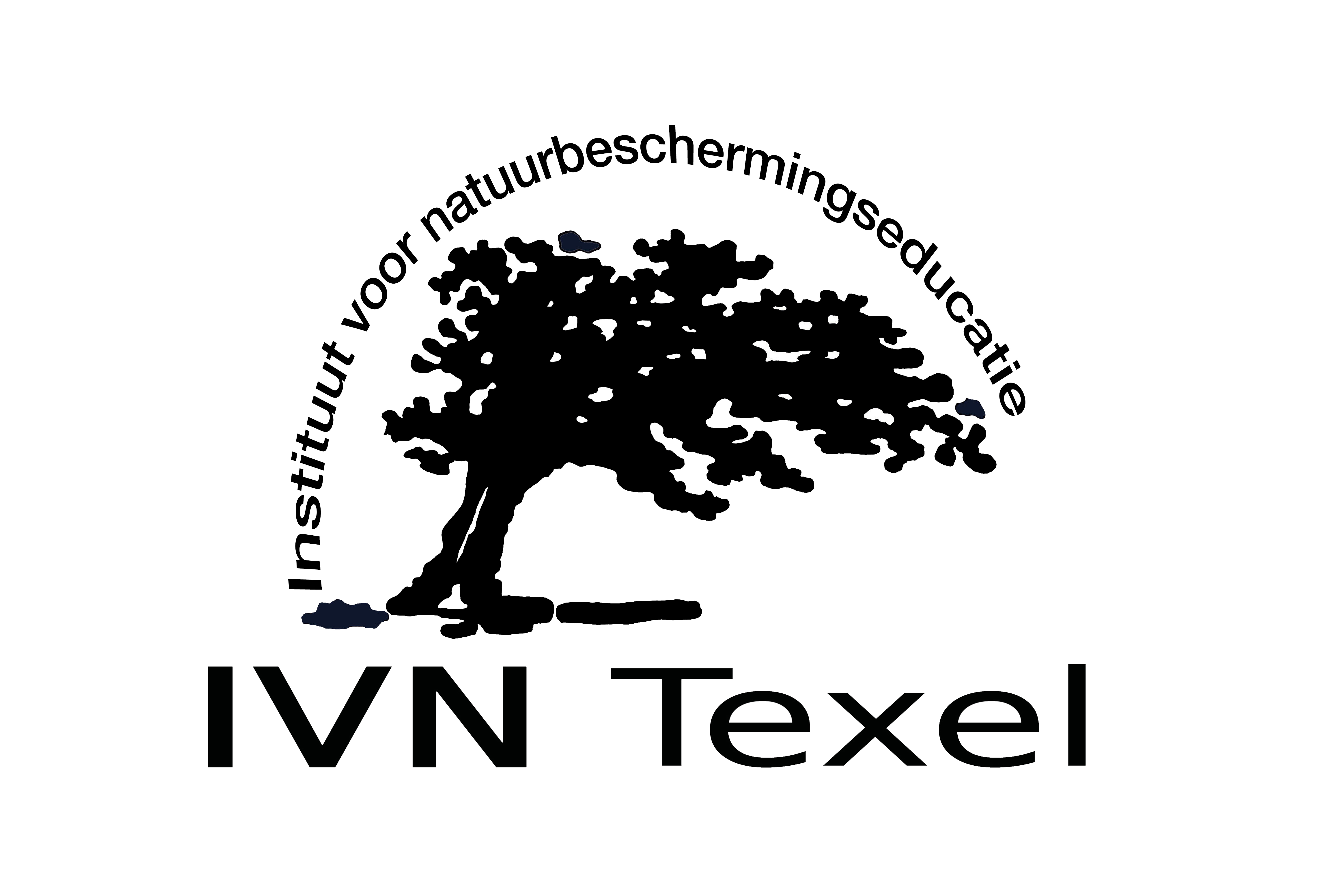 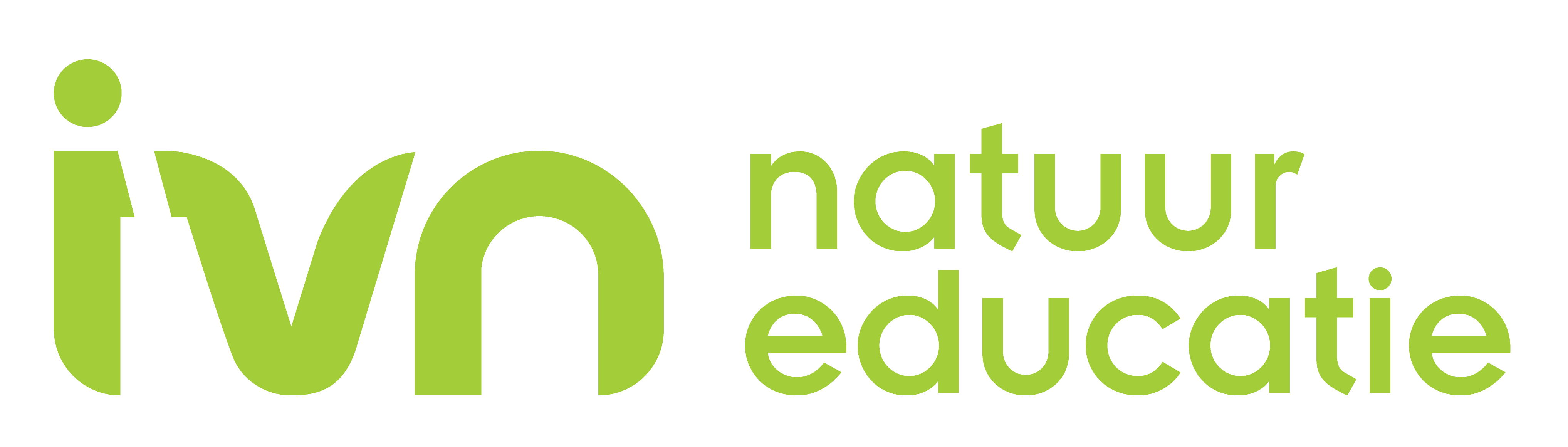 DeclaratieformulierReiskostenDoel van de reisOverzicht van de te declareren kostenGraag voor bijkomende kosten en OV betaalbewijs toevoegen!*) aantal kilometer x € 0.30Graag overmaken naar :Akkoord coördinator werkgroep of bestuur
Graag volledig ingevuld sturen naar :E.J. VerheulVaargeul 141791 HA  Den BurgOf mailen naar : ej.verheul@planet.nlRedenDatumBestemmingKosten openbaar vervoer, kilometers, boot- en parkeerkosten etc.Aantal kilometers*BedragTotaal declaratiebedragNaamAdresWoonplaatsBankrekeningnummer (IBAN)Werkgroep/bestuurNaamHandtekening